             ҠАРАР                                                                                                        ПОСТАНОВЛЕНИЕ24 ноябрь 2022 й.                          №46                           24 ноября 2022 й.О внесении изменений в постановление №10 от 09.04.2021 «Об утверждении Муниципальной программы «Развитие автомобильных дорог общего пользования местного значения сельского поселения Кипчак-Аскаровский сельсовет муниципального района Альшеевский район Республики Башкортостан на 2021-2025 годы»Внести изменения и дополнения в Муниципальную  программу «Развитие автомобильных дорог общего пользования местного значения сельского поселения Кипчак-Аскаровский сельсовет муниципального района Альшеевский район Республики Башкортостан на 2021-2025 годы», изложив ее в новой редакции» согласно приложению к настоящему приложению, ПОСТАНОВЛЯЮ:1. Внести изменения и дополнения в Муниципальную программу «Развитие автомобильных дорог общего пользования местного значения сельского поселения Кипчак-Аскаровский сельсовет муниципального района Альшеевский район Республики Башкортостан на 2021-2025 годы».2. Установить, что в ходе реализации муниципальной программы «Развитие автомобильных дорог  общего пользования местного значения сельского поселения Кипчак-Аскаровский сельсовет муниципального района  Альшеевский район Республики Башкортостан на 2021-2025 годы» мероприятия и объёмы их финансирования подлежат  ежегодной корректировке  с учётом возможностей средств бюджета сельского поселения, муниципального района, средств республиканского бюджета и иных межбюджетных трансфертов. 3.Изложить подраздел «Объемы и источники финансирования программы» Паспорта  программы «Развитие автомобильных дорог  общего пользования местного значения сельского поселения Шафрановский сельсовет муниципального района  Альшеевский район Республики Башкортостан на 2021-2025 годы» в следующей редакции:- средства бюджета Республики Башкортостан, - средства сельского поселения,- средства дорожного фонда муниципального района/ бюджет муниципального района Объём финансирования: 902 749,58 руб. в т.ч.:- средства бюджета Республики Башкортостан- 0 тыс. руб.- средства дорожного фонда муниципального района/ бюджет муниципального района– 545 578,42  руб. - средства сельского поселения -  0 руб.    В т.ч по годам:2021 г. -  419 022,62 рублей- средства бюджета Республики Башкортостан- 0 рублей - средства сельского поселения -   0 рублей - средства дорожного фонда муниципального района/ бюджет муниципального района–   419 022,62  руб.2022 г. – 483 726,96 рублей- средства бюджета Республики Башкортостан-  0рублей - средства сельского поселения -  0  рублей - средства дорожного фонда муниципального района/ бюджет муниципального района–  483 726,96 руб.2023 г. – 0 рублей- средства бюджета Республики Башкортостан- 0 рублей - средства сельского поселения -  0  рублей - средства дорожного фонда муниципального района/ бюджет муниципального района–  0 руб.2024 г. – 0рублей - средства бюджета Республики Башкортостан- 0 рублей - средства сельского поселения -   0 рублей - средства дорожного фонда муниципального района/ бюджет муниципального района–  0 руб.2025 г. – 0 рублей- средства бюджета Республики Башкортостан- 0 рублей - средства сельского поселения -  0  рублей - средства дорожного фонда муниципального района/ бюджет муниципального района–   0  руб.4. Контроль за исполнением муниципальной программы, утвержденной настоящим постановлением  оставляю за собой.Глава сельского поселения                                                             А.С. ЮсуповБашҡортостан РеспубликаһыӘлшəй районы муниципаль районының Ҡыпсаҡ-Асҡар ауыл советы ауыл билəмəһе Хакимиəте(БАШҠОРТОСТАН РЕСПУБЛИКАҺЫӘЛШӘЙ РАЙОНЫКЫПСАК-АСКАР АУЫЛ СОВЕТЫ)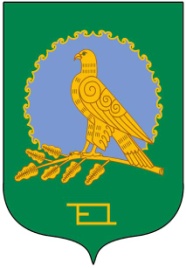 АДМИНИСТРАЦИЯ СЕЛЬСКОГО ПОСЕЛЕНИЯКИПЧАК-АСКАРОВСКИЙ СЕЛЬСОВЕТМУНИЦИПАЛЬНОГО РЙОНААЛЬШЕЕВСКИЙ РАЙОНРЕСПУБЛИКИ БАШКОРТОСТАН(КИПЧАК-АСКАРОВСКИЙ  СЕЛЬСОВЕТАЛЬШЕЕВСКОГО  РАЙОНАРЕСПУБЛИКИ БАШКОРТОСТАН)